PUZZLE1. This is necessary for photosynthesis.
3. Term for component present in the cytoplasm.
6. The living substance in the cell.
8. Units of inheritance present on the chromosomes.Down1. Green plastids.2. Formed by collection of tissues.4. It separates the contents of the cell from the surrounding medium.5. Empty structure in the cytoplasm.7. A group of cells.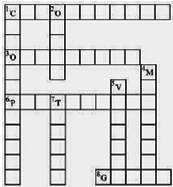 